 ТЕАТРАЛЬНАЯ ВИКТОРИНА«ВСЯ ЖИЗНЬ-ТЕАТР»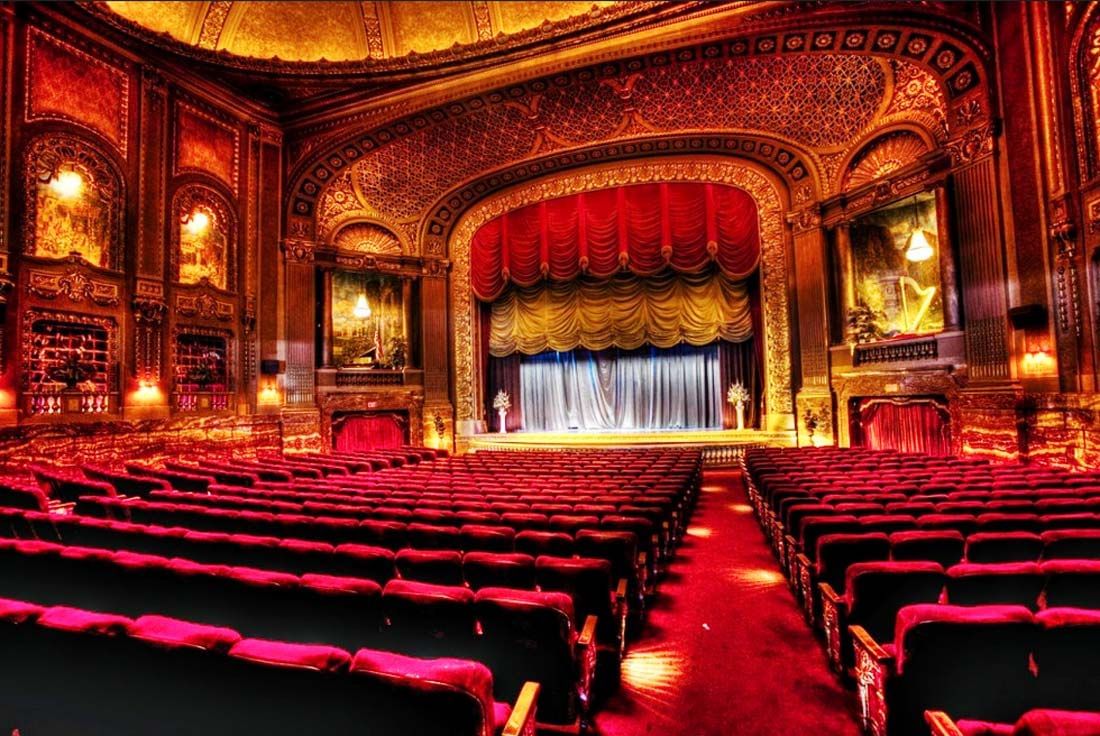 ДОРОГОЙ ДРУГ!Целью данной викторины является выяснение знаний о театре.  Вы ознакомитесь с видами театра и углубите свои знания в области литературы и искусства. Чтобы набрать максимальное количество баллов и стать победителем викторины, нужно ответить правильно на все вопросы.Успехов тебе!Ф.И.О. участника_________________________________________________________Класс __________Руководитель _______________________________________________  «Что я знаю о театре». Все ответы в этом оцениваются 3 баллами.Вопрос 1. Какие виды театра вы можете назвать? Ответ: ____________     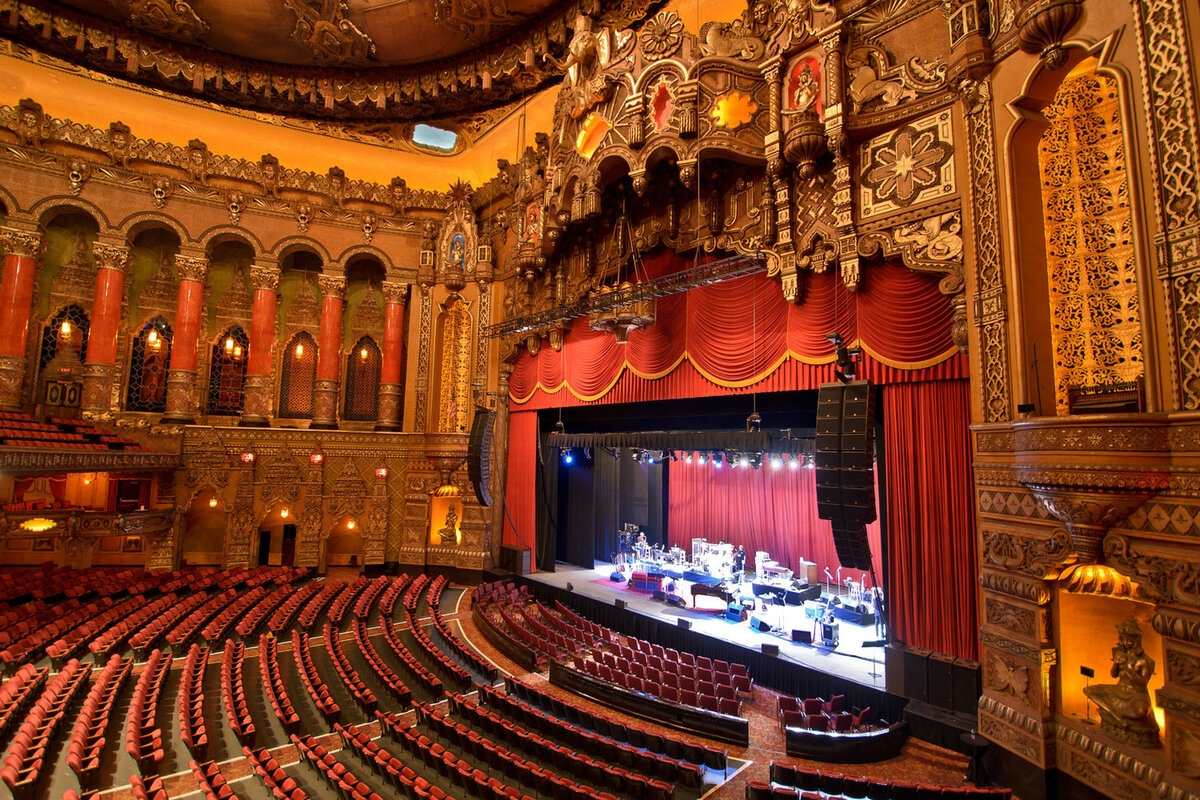 Вопрос 2. Как заканчивается афоризм: «Нет маленьких ролей, есть маленькие …?А. Актеры.Б. Драматурги.В. Режиссеры.Г. Зрители.Ответ: ____________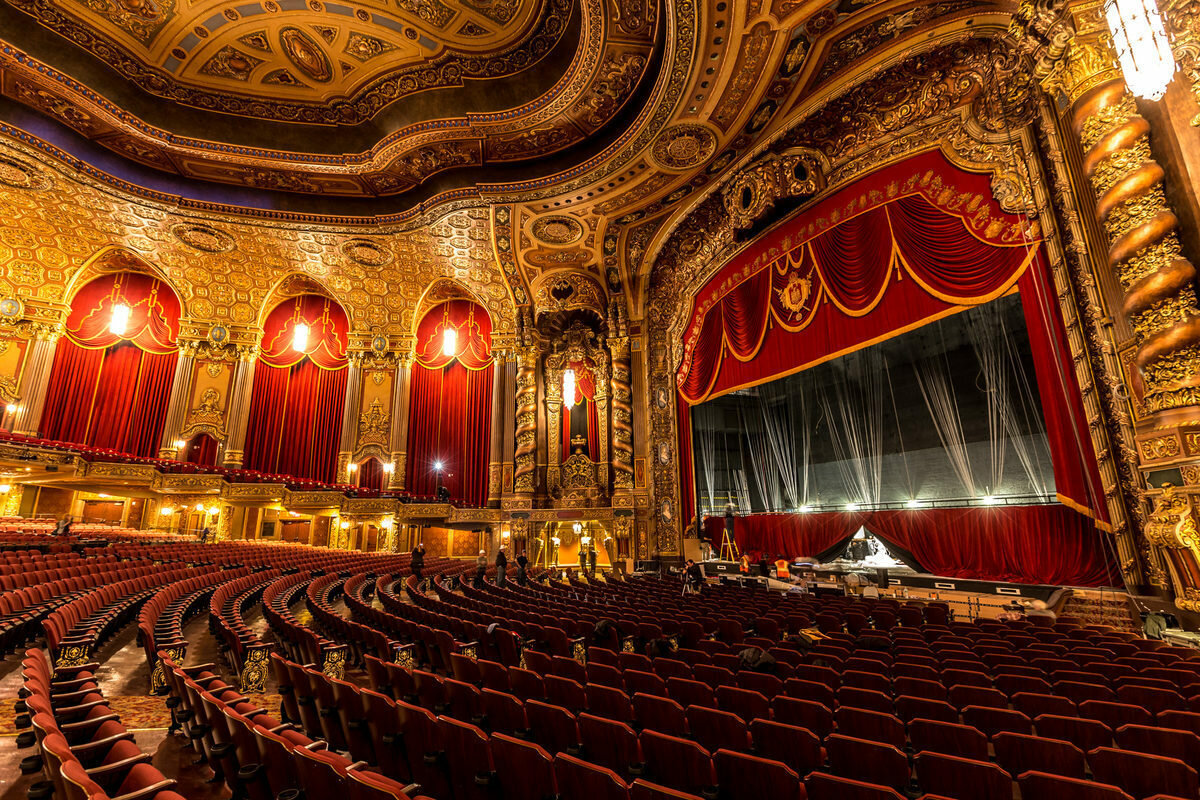 Вопрос 3. Как заканчивается афоризм одной из пьес А.Н. Островского «Свои люди - …»? А. Споемся.Б. Сочтемся.В. Притремся.Г. Созвонимся.Ответ: ____________Вопрос 4. Как частенько называют театральное училище при Государственном академическом малом театре?А. Стружка.Б. Пенек.В. ЩепкаГ. Фанерка. Ответ: _____________Вопрос 5. Какой театральной премии нет в нашей стране? А. Золотая маска.Б. Арлекин.В. Гвоздь сезона.Г. Золотой жук.Ответ: _____________Вопрос 6. Кого в 20 –х годах называли Великой босоножкой?А. Айседору ДунканБ. Анну Павлову.В. Марту Грэм.Г. Майю Плисецкую.Ответ: ______________Вопрос 7. Как называется обувь балерин?А. Помпоны.Б. Пуанты.В. Сандалии.Г. Сапоги.Ответ: ________________________________Вопрос 8. Как называется самодеятельное шуточно-юмористическое представление? А. Кукурузник.Б. Свекольник.В. Капустник.Г. Апельсинник.Ответ: _________________________________Вопрос 9. Как заканчивается крылатая фраза : « Театр есть искусство….»?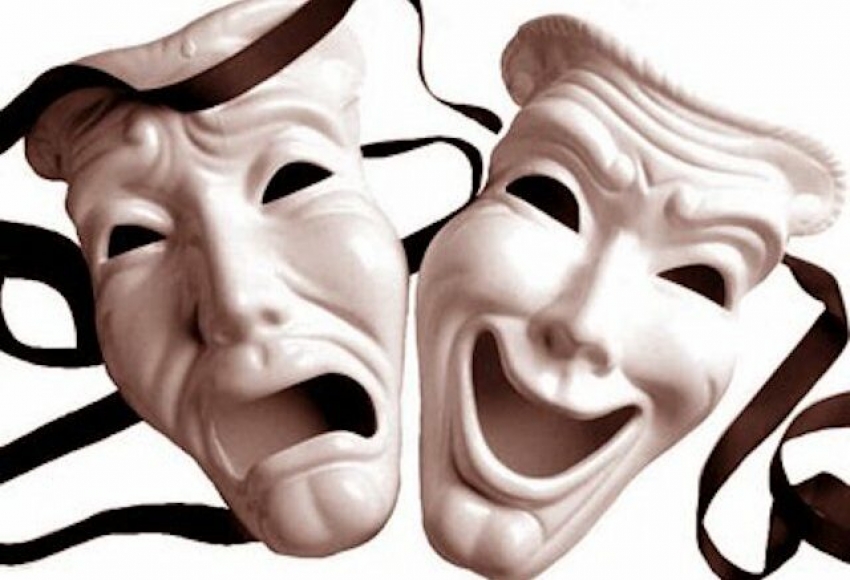 А. Изображать.Б. Отражать.В. Помогать.Г. Копировать.Ответ: __________________________________Вопрос 4. Закончите шуточное определение оперы: « Опера – это когда человека убивают, а он еще…»? А. Танцует.Б. Поет.В. Думает, петь или танцевать.Г. Стоит.Ответ: ___________________________________ Вопрос 10. Что по Станиславскому является продолжением вешалки?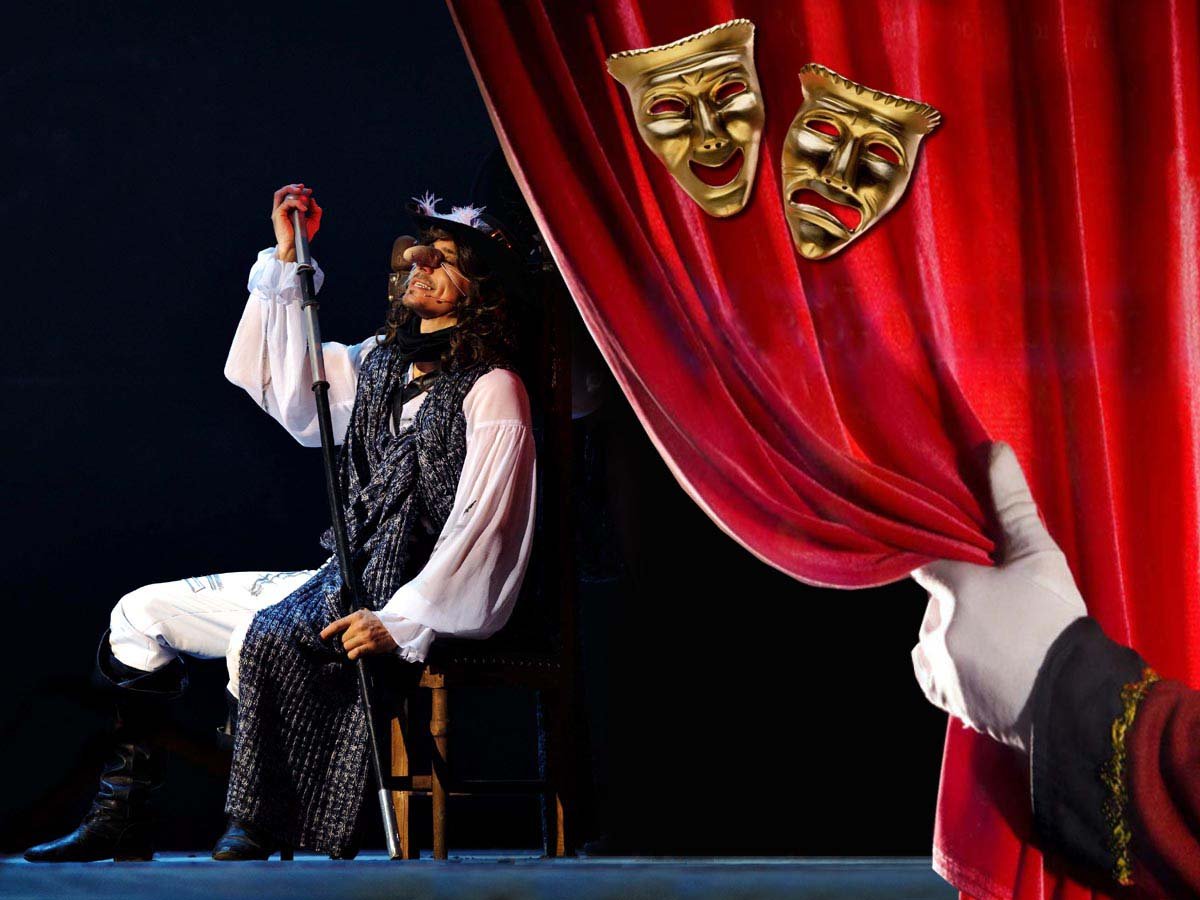 А. Театр.Б. Сцена.В. Буфет.Г. Гардероб.Ответ: ____________________________________Вопрос 11. Как называется известный театральный журнал? А. Театральный огород.Б. Театральный город.В. Театральный блог.Г. Театральная премьера.Ответ: _____________________________________Вопрос 12. Отгадайте загадку.Там по сцене ходят, скачут,То смеются, а то плачут!Хоть кого изобразят,-Мастерством всех поразят.А. БалаганБ. КомедияВ. ТеатрГ. Кино.Ответ: _____________________________________Вопрос 13. Что означает слово «театр» в переводе с греческого языка?А. СостязаниеБ. ДействиеВ. Место для зрелищОтвет: __________________________________________________________ Вопрос 14. В какой стране родилось высокое искусство театра?  А. Италия  Б. Древняя Греция  В. Египет  Г. ИспанияОтвет:___________________________________________